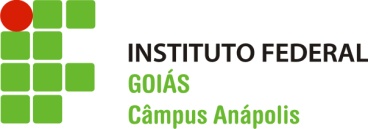 PEDIDO DE ORIENTAÇÃOAo Núcleo Docente Estruturante do Curso Superior de Tecnologia em Logística:Eu, _______________________________________, aluno(a) do Curso Superior de Tecnologia em Logística, matrícula ________________,  venho requerer a orientação do(a) professor(a) __________________________________________, do Instituto Federal de Goiás – Câmpus Anápolis, no projeto de Trabalho de Conclusão de Curso, intitulado ___________________________________________________________________, para que o meu trabalho seja apreciado por este Núcleo._________________________________________Orientando(a)De acordo: ____________________________________Prof(a). Orientador (a)IFG – Câmpus AnápolisSIAPE:Anápolis, ____ de _____________ de ______.